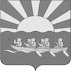 АДМИНИСТРАЦИЯ МУНИЦИПАЛЬНОГО ОБРАЗОВАНИЯ   СЕЛЬСКОЕ ПОСЕЛЕНИЕ ЛОРИНОПОСТАНОВЛЕНИЕот 29.12.2018 г. № 15с. ЛориноВ целях приведения нормативного правового акта Администрации муниципального образования сельское поселение Лорино в соответствие с нормативными правовыми актами сельское поселение Лорино, Администрация муниципального образования сельское поселение ЛориноПОСТАНОВЛЯЕТ:1. Внести в постановление Администрации муниципального образования сельское поселение Лорино от 22.11.2017 г. № 86 «Об утверждении муниципальной программы «Развитие жилищного хозяйства, дорожной деятельности и энергообеспечение в муниципальном образовании сельское поселение Лорино на 2018-2020 годы»» следующие изменения:1.1. Приложение изложить в редакции согласно приложению к настоящему постановлению.2. Настоящее постановление вступает в силу со дня официального опубликования. Контроль за исполнением настоящего постановления оставляю за собой.Глава Администрации                                                                      В.Н. КалашниковПриложение к постановлению Администрации муниципального образования сельское поселение Лорино 	   от 29.12.2018 г.   № 15 «Утверждена  постановлением Администрации муниципального образования сельское поселение Лорино от 22 ноября 2017 года № 86МУНИЦИПАЛЬНАЯ ПРОГРАММА«Развитие жилищного хозяйства, дорожной деятельности и энергообеспечение в муниципальном образовании сельское поселение Лорино на 2018-2020 годы»с. Лорино 2017 годПАСПОРТМуниципальной программы«Развитие жилищного хозяйства, дорожной деятельности и энергообеспечение в муниципальном образовании сельское поселение Лорино на 2018-2020 годы»1. Содержание проблемы и обоснованиеВ соответствии со Стратегией развития жилищно-коммунального хозяйства в Российской Федерации на период до 2020 года, утверждённой Распоряжением Правительства Российской Федерации от 26 января 2016 года  № 80-р, Стратегией социально-экономического развития Дальнего Востока и Байкальского региона на период до 2025 года, утверждённой Распоряжением Правительства Российской Федерации от 28 декабря 2009 года № 2094-р, Указом Президента Российской Федерации от 7 мая 2012 года № 600 «О мерах по обеспечению граждан Российской Федерации доступным и комфортным жильем и повышению качества жилищно-коммунальных услуг», а также решениями, принятыми Президентом Российской Федерации и Правительством Российской Федерации, для создания условий для динамичного развития энергетического комплекса округа, обеспечения населения коммунальными услугами нормативного качества и доступной стоимости при надёжной и эффективной работе коммунальной инфраструктуры, бесперебойного тепло-, электроснабжения, поставки других коммунальных услуг организациями жилищно-коммунального хозяйства, повышения роста уровня и качества жизни населения за счёт реализации потенциала энергосбережения и повышения энергетической эффективности на основе модернизации, технологического развития и перехода к рациональному и экологически ответственному использованию энергетических ресурсов целями Программы являются: - повышение уровня и качества жизни населения.Вопрос ремонта и технического состояния автомобильных дорог общего пользования местного значения расположенных на территории  муниципального образования сельское поселение Лорино является одной из основных проблем Чукотского муниципального района  на протяжении последнего десятилетия. Основная причина – износ дорожного полотна, стремительный рост числа машин и нехватка средств на проведение ремонтных работ.В настоящее время на территории муниципального образования сельское поселение Лорино в сфере жилищно-коммунального хозяйства работает одно муниципальное унитарное предприятие муниципального образования Чукотский муниципальный район  «Айсберг», оказывающее услуги по энергоснабжению сети уличного освещения.В настоящее время создание условий для повышения эффективности использования энергии и других видов ресурсов становится одной из приоритетных задач социально-экономического развития муниципального образования сельское поселение Лорино.Региональная программа "Капитальный ремонт общего имущества в многоквартирных домах, расположенных на территории Чукотского автономного округа на 2014 - 2043 годы", утвержденная Постановлением Правительства Чукотского автономного округа от 25 ноября 2014 г. N 555 (далее – Региональная программа) формируется для всех многоквартирных домов (далее – МКД), находящихся на территории Чукотского автономного округа, за исключением МКД:в которых имеется менее чем три квартиры;признанных аварийными и подлежащими сносу или реконструкции в порядке, установленном Постановлением Правительства Российской Федерации от 28 января 2006 года N 47 "Об утверждении Положения о признании помещения жилым помещением, жилого помещения непригодным для проживания и многоквартирного дома аварийным и подлежащим сносу или реконструкции";физический износ основных конструктивных элементов (крыша, стены, фундамент) которых превышает семьдесят процентов, и (или) МКД, в которых совокупная стоимость услуг и (или) работ по капитальному ремонту конструктивных элементов и внутридомовых инженерных систем, входящих в состав общего имущества в МКД, в расчете на один квадратный метр общей площади жилых помещений превышает стоимость, установленную Правительством Чукотского автономного округа.При формировании в Региональную программу не включаются объекты жилищного строительства, планируемые к вводу после даты ее утверждения, такие объекты включаются в Региональную программу при ее актуализации.При формировании Региональной программы включаются все МКД, вне зависимости от того, какой способ формирования фонда капитального ремонта выбран и реализован собственниками помещений в МКД в таких домах, и вне зависимости, требуется ли проведение капитального ремонта на момент формирования Региональной программы.В связи с высокой социальной важностью задачи надлежащего содержания МКД требуется обеспечение оптимизации процессов планирования капитального ремонта.Реализация указанных принципов должна обеспечить перспективное планирование капитального ремонта жилищного фонда с учетом фактического технического состояния конструктивных элементов МКД и (или) внутридомовых инженерных систем.В сельском поселении Лорино в Региональную программу включены следующие жилые дома:В целях реализации  Закона Чукотского автономного округа от 21 октября 2013 г. N 108-ОЗ "Об организации проведения капитального ремонта общего имущества в многоквартирных домах, расположенных на территории Чукотского автономного округа", Региональной программы «Капитальный ремонт общего имущества в многоквартирных домах, расположенных на территории Чукотского автономного округа на 2014 - 2043 годы», утвержденной Постановлением Правительства Чукотского автономного округа от 25 ноября 2014 г. № 555, и своевременного перечисления Взносов на капитальный ремонт общего имущества в многоквартирных домах сельского поселения Лорино на счет Регионального оператора Чукотского автономного округа за имущество, находящееся в муниципальной собственности сельское поселение Лорино, необходимо финансирование из бюджета сельское поселение Лорино.2. Основные цели и задачи Программы.Направления решения поставленных задачЦелями и задачами Программы являются:- создание условий для приведения жилищного фонда в соответствие со стандартами качества, обеспечивающими комфортные и безопасные условия проживания; приведение в качественное техническое состояние автомобильных дорог общего пользования местного значения расположенных на территории муниципального образования сельское поселение Лорино;- обеспечение качественного содержания автомобильных дорог;- повышение эффективности использования энергетических и иных коммунальных ресурсов;- снижение потерь энергоресурсов при их транспортировке до потребителя;- повышение экономической эффективности регулирования отношений между производителями, исполнителями и потребителями коммунальных услуг;- проведение энергетических обследований,  расширение практики применения энергосберегающих технологий при модернизации, реконструкции и капитальном ремонте систем уличного освещения;- своевременное перечисления ежемесячных взносов на капитальный ремонт общего имущества в многоквартирных домах, расположенных на территории муниципального образования Чукотский муниципальный район, за муниципальные жилые и нежилые помещения, находящиеся в многоквартирных домах.3. Сроки реализации ПрограммыРеализация Программы рассчитана на 2018-2020 годы.4. Перечень и краткое описание подпрограммПрограмма включает четыре подпрограммы:Подпрограмма «Развитие жилищного хозяйства муниципального образования сельское поселение Лорино на 2018-2020 годы» обеспечит повышение уровня и качества жизни населения муниципального образования сельское поселение Лорино за счёт создания благоприятных условий для жизнедеятельности; Подпрограмма «Развитие дорожной деятельности на территории муниципального образования сельское поселение Лорино на 2018-2020 годы» обеспечит поддержание в технически исправном состоянии автомобильных дорог общего пользования местного значения, расположенных на территории  муниципального образования сельское поселение Лорино;Подпрограмма «Энергообеспечение и повышение энергетической эффективности в муниципальном образовании сельское поселение Лорино на 2018-2020 годы» обеспечит повышение эффективности использования энергетических ресурсов при их потреблении;Подпрограмма «Поддержка организаций жилищно-коммунального хозяйства и специализированных служб  на 2018-2020 годы».5. Ресурсное обеспечение ПрограммыОбщий объём бюджетных ассигнований Муниципальной программы составляет – 8 549,6 тыс. рублей, в том числе по годам:в 2018 году – 2 281,8 тыс. рублей;в 2019 году – 3 133,9 тыс. рублей;в 2020 году – 3 133,9 тыс. рублей;из них:средства бюджета муниципального образования Чукотский муниципальный район – 7 799,0 тыс. рублей, в том числе по годам:в 2018 году – 1 939,0тыс. рублей;в 2019 году – 2 930,0 тыс. рублей;в 2020 году – 2 930,0 тыс. рублейсредства бюджета муниципального образования сельское поселение Лорино – 750,6 тыс. рублей, в том числе по годам:в 2018 году – 342,8 тыс. рублей;в 2019 году – 203,9 тыс. рублей;в 2020 году – 203,9 тыс. рублей;в том числе по Подпрограммам:Подпрограмма «Развитие жилищного хозяйства муниципального образования сельское поселение Лорино  на 2018-2020 годы» всего 0,0 тыс. рублей, том числе по годам:в 2018 году –0,0 тыс. рублей;в 2019 году – 0,0 тыс. рублей;в 2020 году – 0,0 тыс. рублейиз них:средства бюджета муниципального образования Чукотский муниципальный район – 2 619,6 тыс. рублей, в том числе по годам:в 2018 году – 0,0 тыс. рублей;в 2019 году – 0,0 тыс. рублей;в 2020 году – 0,0 тыс. рублей;средства бюджета муниципального образования сельское поселение Лорино – 0,0 тыс. рублей, в том числе по годам:в 2018 году – 0,0 тыс. рублей;в 2019 году – 0,0 тыс. рублей;в 2020 году – 0,0 тыс. рублей;Подпрограмма «Развитие дорожной деятельности на  территории муниципального образования сельское поселение Лорино на 2018-2020 годы» всего 3 869,0 тыс. рублей, в том числе по годам:в 2018 году – 629,0 тыс. рублей;в 2019 году – 1,620,0 тыс. рублей;в 2020 году – 1 620,0 тыс. рублейиз них:средства бюджета муниципального образования Чукотский муниципальный район – 3 869,0 тыс. рублей, в том числе по годам:в 2018 году – 629,0 тыс. рублей;в 2019 году – 1,620,0 тыс. рублей;в 2020 году – 1 620,0 тыс. рублей;средства бюджета муниципального образования сельское поселение Лорино –0,0 тыс. рублей, в том числе по годам:в 2018 году – 0,0 тыс. рублей;в 2019 году – 0,0 тыс. рублей;в 2020 году – 0,0 тыс. рублей;Подпрограмма «Энергообеспечение и повышение энергетической эффективности в муниципальном образовании сельское поселение Лорино на 2018-2020 годы» всего 750,6 тыс. рублей, в том числе по годам:в 2018 году – 342,8 тыс. рублей;в 2019 году – 203,9 тыс. рублей;в 2020 году – 203,9 тыс. рублейиз них:средства бюджета муниципального образования Чукотский муниципальный район – 0,0 тыс. рублей, в том числе по годам:в 2018 году – 0,0 тыс. рублей;в 2019 году – 0,0 тыс. рублей;в 2020 году – 0,0 тыс. рублейсредства бюджета муниципального образования сельское поселение Лорино  – 750,6 тыс. рублей, в том числе по годам:в 2018 году – 342,8 тыс. рублей;в 2019 году – 203,9 тыс. рублей;в 2020 году – 203,9 тыс. рублей.Подпрограмма «Поддержка организаций жилищно-коммунального хозяйства и специализированных служб  на 2018-2020 годы» всего 3 930,0 тыс. рублей, в том числе по годам:в 2018 году – 1 310,0 тыс. рублей;в 2019 году – 1 310,0 тыс. рублей;в 2020 году – 1 310,0 тыс. рублей;из них:средства бюджета муниципального образования Чукотский муниципальный район – 3 930,0 тыс. рублей, в том числе по годам:в 2018 году – 1 310,0 тыс. рублей;в 2019 году – 1 310,0 тыс. рублей;в 2020 году – 1 310,0 тыс. рублей.средства бюджета муниципального образования сельское поселение Лорино–0,0 тыс. рублей, в том числе по годам:в 2018 году – 0,0 тыс. рублей;в 2019 году – 0,0 тыс. рублей;в 2020 году – 0,0 тыс. рублей.Объемы финансирования Программы ежегодно уточняются при формировании бюджета муниципального образования сельское поселение Лорино на соответствующий финансовый год исходя из его возможностей и затрат, необходимых для реализации Программы. 6. Механизм реализации ПрограммыПрограмма реализуется во взаимодействии администрации муниципального образования сельское поселение Лорино с участниками Программы в рамках реализации мероприятий Подпрограмм. Муниципальный заказчик ежегодно формирует заявку на финансирование мероприятий Программы на основании заявок исполнителей мероприятий Программы.Ежегодно уточняет объемы финансирования мероприятий Программы.7. Мероприятия ПрограммыПеречень программных мероприятий, сроки их реализации, информация о необходимых ресурсах приведены в таблице 1.8. Организация управления и контроль за ходом реализации Программы  Муниципальным заказчиком - координатором Программы является администрация муниципального образования сельское поселение Лорино.Координация выполнения мероприятий Программы осуществляется Управлением финансов, экономики и имущественных отношений муниципального образования Чукотский муниципальный район, Управлением промышленной   политики и закупок для муниципальных нужд Администрации муниципального образования Чукотский муниципальный  район.Контроль за реализацией Программы осуществляется администрацией муниципального образования сельское поселение Лорино.9. Оценка эффективности реализации ПрограммыЭффективность использования выделенных на реализацию Программы средств бюджета муниципального образования сельское поселение Лорино  обеспечивается за счет прозрачности прохождения бюджетных средств, исключения возможности их нецелевого использования.Оценка эффективности реализации Программы производится ежегодно на основе использования целевого индикатора, который обеспечит мониторинг динамики результатов реализации Программы за оцениваемый период с целью уточнения степени решения задач и выполнения мероприятий Программы. Оценка эффективности реализации Программы производится путем сравнения фактически достигнутого показателя за соответствующий год с его прогнозным значением, утвержденным Программой. Эффективность реализации Программы оценивается как степень фактического достижения целевого индикатора по формуле: Е=  х 100%,где : E – эффективность реализации Программы (в процентах); If – фактический индикатор, достигнутый в ходе реализации Программы; In – нормативный индикатор, утвержденный Программой. Критерии оценки эффективности реализации Программы:  Программа реализуется эффективно (за отчетный год, за весь период реализации), если ее эффективность составляет 80 процентов и более;  Программа нуждается в корректировке и доработке, если эффективность реализации Программы составляет 60 - 80 процентов;  Программа считается неэффективной, если мероприятия Программы выполнены с эффективностью менее 60 процентов. Таблица 1. Перечень программных мероприятий, сроки их реализацииПриложение 1к Муниципальной программе «Развитие жилищного хозяйства, дорожной деятельности и энергообеспечение в муниципальном образовании сельское поселение Лорино на 2018-2020 годы»Подпрограмма «Развитие жилищного хозяйства муниципального образования сельское поселение Лорино на 2018-2020 годы»ПАСПОРТПодпрограмма«Развитие жилищного хозяйства муниципального образования сельское поселение Лорино на 2018-2020 годы»Содержание проблемы.Одним из приоритетов национальной жилищной политики Российской Федерации является обеспечение комфортных условий проживания населения. В рамках Подпрограммы рассматривается конкретный комплекс мер, направленных на создание благоприятных условий для улучшения жизненных условий населения Лаврентии.Общая  площадь жилищного фонда с. Лорино Чукотского муниципального района составляет 19 492,60 м 2.Количество ветхого и аварийного жилья в с. Лорино Чукотском муниципальном районе представлено в таблице 2. Таблица 2. Состояние ветхого и аварийного жилья в с. Лорино Чукотском муниципальном районеНеобходимо отремонтировать жилищного фонда в с. Лорино, всего  9 875,20 м2.2. Цели и задачи Подпрограммы.Основной целью Подпрограммы является создание условий для приведения жилищного фонда в соответствие со стандартами качества, обеспечивающими комфортные и безопасные условия проживания. Задачами Подпрограммы являются: проведение работ по устранению неисправностей изношенных конструктивных элементов в жилом доме, в том числе по их восстановлению или замене, в целях улучшения эксплуатационных характеристик; повышение надёжности работы внутридомовых систем жизнеобеспечения; улучшение качества предоставляемых жилищно-коммунальных услуг; внедрение ресурсосберегающих технологий и приборов учёта;улучшение архитектурного облика населенного пункта;улучшение экологической ситуации. 3. Срок реализации Подпрограммы.Срок реализации Подпрограммы  2018-2020 годы. 4. Перечень Подпрограммных мероприятий.Достижение целей и решение задач Подпрограммы осуществляется путем скоординированного выполнения комплекса мероприятий.Перечень мероприятий Подпрограммы приведен в таблице 3. Таблица 3. Перечень мероприятий Подпрограммы5. Механизм реализации и порядок контроля за ходом реализации Подпрограммы Текущее управление и оперативный контроль за ходом реализации Подпрограммы осуществляет Управление промышленной   политики и закупок для муниципальных нужд Администрации муниципального образования Чукотский муниципальный  район.Контроль за реализацией Подпрограммы осуществляется Администрацией муниципального образования сельское поселение Лорино.Контроль за реализацией Подпрограммы в части целевого использования выделяемых средств осуществляет Управление финансов, экономики и имущественных отношений муниципального образования Чукотский муниципальный район.Приложение 2к муниципальной программе «Развитие жилищного хозяйства, дорожной деятельности и энергообеспечение в муниципальном образовании сельское поселение Лорино на 2018-2020 годы»Подпрограмма «Развитие дорожной деятельности на  территории муниципального образования сельское поселение Лорино на 2018-2020 годы»ПАСПОРТПодпрограмма«Развитие дорожной деятельности на  территории муниципального образования сельское поселение Лорино на 2018-2020 годы»Содержание проблемы.Вопрос ремонта и технического состояния автомобильных дорог общего пользования местного значения расположенных на территории  муниципального образования сельское поселение Лорино является одной из основных проблем Чукотского муниципального района  на протяжении последнего десятилетия. Основная причина – износ дорожного полотна, стремительный рост числа машин и нехватка средств на проведение ремонтных работ2. Цели и задачи Подпрограммы.Основной целью настоящей Подпрограммы является решение проблемы сохранения и улучшения качества существующей сети автомобильных дорог общего пользования местного значения, расположенных на территории муниципального образования сельское поселение Лорино, доведение  их технического состояния до уровня, соответствующего нормативным требованиям.Для достижения указанных целей необходимо решить следующие задачи:- приведение в качественное техническое состояние автомобильных дорог общего пользования местного значения расположенных на территории сельское поселение Лорино;- обеспечение качественного содержания автомобильных дорог;- создание условий для обеспечения безопасного проезда  по территории муниципального образования сельское поселение Лорино. 3. Срок реализации Подпрограммы.Срок реализации Подпрограммы  2018-202 годы. 4. Перечень Подпрограммных мероприятий.Перечень мероприятий Подпрограммы приведен в таблице 4.Таблица 4. Перечень мероприятий Подпрограммы.5. Механизм реализации и порядок контроля за ходом реализации Подпрограммы Текущее управление и оперативный контроль за ходом реализации Подпрограммы осуществляет Управление промышленной   политики и закупок для муниципальных нужд Администрации муниципального образования Чукотский муниципальный  район.Контроль за реализацией Подпрограммы осуществляется администрацией муниципального образования сельское поселение Лорино.Контроль за реализацией Подпрограммы в части целевого использования выделяемых средств осуществляет Управление финансов, экономики и имущественных отношений муниципального образования Чукотский муниципальный район. Приложение 3к муниципальной программе «Развитие жилищного хозяйства, дорожной деятельности и энергообеспечение в муниципальном образовании сельское поселение Лорино на 2018-2020 годы»Подпрограмма «Энергообеспечение и повышение энергетической эффективности в муниципальном образовании сельское поселение Лорино на 2018-2020 годы»ПАСПОРТПодпрограмма«Энергообеспечение и повышение энергетической эффективности в муниципальном образовании сельское поселение Лорино на 2018-2020 годы»Содержание проблемы.Подпрограмма «Энергообеспечение и повышение энергетической эффективности в муниципальном образовании сельское поселение Лорино на 2018-2020 годы» - это единый комплекс организационных и технических мероприятий, направленных на экономически обоснованное потребление энергоресурсов, и является фундаментом планомерного снижения затрат на потребляемую электроэнергию.В настоящее время создание условий для повышения эффективности использования энергии и других видов ресурсов становится одной из приоритетных задач социально-экономического развития муниципального образования сельское поселение Лорино.Приоритетами государственной политики энергосбережения и повышения энергетической эффективности в муниципальном образовании сельское поселение Лорино являются: - активизация государственной политики в сфере стимулирования энергосбережения; - индикативное планирование показателей энергоэффективности экономики, регионального топливно-энергетического баланса; - изменение структуры экономики с целью существенного повышения энергоэффективности; - обновление основных производственных фондов с применением новых энерго- и ресурсосберегающих технологий и оборудования; - реализация программ энергосбережения в учреждениях бюджетной сферы с целью сокращения бюджетных расходов на оплату коммунальных услуг.  Законом  № 261-ФЗ определено, что все бюджетные учреждения:- должны быть оснащены приборами учета используемой воды, тепловой энергии, электрической энергии;- обязаны обеспечить снижение в сопоставимых условиях объема энергии в течение 5 лет не менее чем на 15 процентов от объема фактически потребленного им  из указанных ресурсов с ежегодным снижением такого объема не менее чем  на 3%;- обязаны провести обязательное энергетическое обследование, по результатам которого должен быть составлен энергетический паспорт;- обязаны выполнять требования энергетической эффективности зданий и сооружений;- обязаны размещать заказы для государственных и муниципальных нужд с учетом требований энергетической эффективности товаров, работ, услуг.2. Цели и задачи Подпрограммы.Основными целями Подпрограммы являются:          Повышение эффективности использования энергетических и иных коммунальных ресурсов;Снижение потерь энергоресурсов при их транспортировке до потребителя; Повышение экономической эффективности регулирования отношений между производителями, исполнителями и потребителями коммунальных услуг. Проведение энергетических обследований,  расширение практики применения энергосберегающих технологий при модернизации, реконструкции и капитальном ремонте систем уличного освещения.Для достижения поставленных целей в ходе реализации Подпрограммы органам местного самоуправления необходимо решить следующие задачи: Создание оптимальных нормативно-правовых, организационных и экономических условий для реализации стратегии энергоресурсосбережения. Снижение, расходов электрической энергии на наружное освещение сельского поселения Лорино на 40%. Установка приборов учета потребляемой электрической энергии в системах наружного освещения; Замена светильников наружного освещения на современные энергосберегающие (светодиодные светильники); Повышение уровня компетентности работников Администрации муниципального образования Чукотский муниципальный район, администрации сельского поселения Лорино  и ответственных за энергосбережение сотрудников муниципальных учреждений в вопросах эффективного использования энергетических ресурсов.3. Срок реализации Подпрограммы.Срок реализации Подпрограммы  2018-2020 годы. 4. Перечень Подпрограммных мероприятий.Перечень мероприятий Подпрограммы приведен в таблице 5.Таблица 5. Перечень мероприятий Подпрограммы.5. Механизм реализации и порядок контроля за ходом реализации Подпрограммы Текущее управление и оперативный контроль за ходом реализации Подпрограммы осуществляет Управление промышленной   политики и закупок для муниципальных нужд Администрации муниципального образования Чукотский муниципальный  район.Контроль за реализацией Подпрограммы осуществляется администрацией муниципального образования сельское поселение Лорино.Контроль за реализацией Подпрограммы в части целевого использования выделяемых средств осуществляет Управление финансов, экономики и имущественных отношений муниципального образования Чукотский муниципальный район. 6.	Целевые показатели энергосбережения и повышения энергетической эффективности.Основание для расчета целевых показателей.Целевые показатели в области энергосбережения и повышения энергетической эффективности рассчитываются в соответствии с требованиями:-	Федерального закона РФ от 23 ноября 2009г. № 261-ФЗ «Об энергосбережении и о повышении энергетической эффективности и о внесении изменений в отдельные законодательные акты Российской Федерации»;-	Постановления Правительства РФ от 31 декабря 2009г. № 1225 «О требованиях к региональным и муниципальным программам в области энергосбережения и повышения энергетической эффективности».-	Перечень целевых показателей сформирован в соответствии с Приказом Министерства Регионального Развития Российской Федерации от 07.06.2010г. № 273 «Об утверждении Методики расчета значений целевых показателей в области энергосбережения и повышения энергетической эффективности, в том числе в сопоставимых условиях».Целевые показатели в области энергосбережения и повышения энергетической эффективности сельского поселения Лорино Чукотского муниципального района отражены в следующей таблице:Информационное обеспечение мероприятий по энергосбережению и повышению энергетической эффективности осуществляется посредством:1. Регистрация в государственной информационной системе в области энергосбережения и повышения энергетической эффективности.2. Опубликование в средствах массовой информации муниципальных программ в области энергосбережения и повышения энергетической эффективности.3. Организация распространения в средствах массовой информации тематических теле- и радиопередач, информационно-просветительских программ о мероприятиях и способах энергосбережения и повышения энергетической эффективности, о выдающихся достижениях, в том числе зарубежных, в области энергосбережения и повышения энергетической эффективности и иной актуальной информации в данной области.4. Информирования потребителей об энергетической эффективности бытовых энергопотребляющих устройств и других товаров.5. Распространения информации о потенциале энергосбережения относительно систем коммунальной инфраструктуры и мерах по повышению их энергетической эффективности.6. Организация выставок объектов и технологий, имеющих высокую энергетическую эффективность.Приложение 4к муниципальной программе «Развитие жилищного хозяйства, дорожной деятельности и энергообеспечение в муниципальном образовании сельское поселение Лорино на 2018-2020 годы»Подпрограмма «Поддержка организаций жилищно-коммунального хозяйства и специализированных служб  на 2018-2020 годы»ПАСПОРТПодпрограмма«Поддержка организаций жилищно-коммунального хозяйства и специализированных служб  на 2018-2020 годы»Содержание проблемы.Одним из приоритетов национальной жилищной политики Российской Федерации является обеспечение комфортных условий проживания населения. В рамках Подпрограммы рассматривается конкретный комплекс мер, направленных на создание благоприятных условий для улучшения жизненных условий населения Лаврентии.Общая  площадь жилищного фонда с. Лорино Чукотского муниципального района составляет 19 492,60 м 2.Количество ветхого и аварийного жилья в с. Лорино Чукотского муниципальном районе представлено в таблице 1. Таблица 1. Состояние ветхого и аварийного жилья в с. Лорино Чукотского муниципального районаРегиональная программа "Капитальный ремонт общего имущества в многоквартирных домах, расположенных на территории Чукотского автономного округа на 2014 - 2043 годы", утвержденная Постановлением Правительства Чукотского автономного округа от 25 ноября 2014 г. N 555 (далее – Региональная программа) формируется для всех многоквартирных домов (далее – МКД), находящихся на территории Чукотского автономного округа, за исключением МКД:в которых имеется менее чем три квартиры;признанных аварийными и подлежащими сносу или реконструкции в порядке, установленном Постановлением Правительства Российской Федерации от 28 января 2006 года N 47 "Об утверждении Положения о признании помещения жилым помещением, жилого помещения непригодным для проживания и многоквартирного дома аварийным и подлежащим сносу или реконструкции";физический износ основных конструктивных элементов (крыша, стены, фундамент) которых превышает семьдесят процентов, и (или) МКД, в которых совокупная стоимость услуг и (или) работ по капитальному ремонту конструктивных элементов и внутридомовых инженерных систем, входящих в состав общего имущества в МКД, в расчете на один квадратный метр общей площади жилых помещений превышает стоимость, установленную Правительством Чукотского автономного округа.При формировании в Региональную программу не включаются объекты жилищного строительства, планируемые к вводу после даты ее утверждения, такие объекты включаются в Региональную программу при ее актуализации.При формировании Региональной программы включаются все МКД, вне зависимости от того, какой способ формирования фонда капитального ремонта выбран и реализован собственниками помещений в МКД в таких домах, и вне зависимости, требуется ли проведение капитального ремонта на момент формирования Региональной программы.В связи с высокой социальной важностью задачи надлежащего содержания МКД требуется обеспечение оптимизации процессов планирования капитального ремонта.Реализация указанных принципов должна обеспечить перспективное планирование капитального ремонта жилищного фонда с учетом фактического технического состояния конструктивных элементов МКД и (или) внутридомовых инженерных систем.В сельском поселении Лорино в Региональную программу включены следующие жилые дома:Таблица 2В целях реализации  Закона Чукотского автономного округа от 21 октября 2013 г. N 108-ОЗ "Об организации проведения капитального ремонта общего имущества в многоквартирных домах, расположенных на территории Чукотского автономного округа", Региональной программы «Капитальный ремонт общего имущества в многоквартирных домах, расположенных на территории Чукотского автономного округа на 2014 - 2043 годы», утвержденной Постановлением Правительства Чукотского автономного округа от 25 ноября 2014 г. № 555, и своевременного перечисления Взносов на капитальный ремонт общего имущества в многоквартирных домах сельского поселения Лорино на счет Регионального оператора Чукотского автономного округа за имущество, находящееся в муниципальной собственности сельское поселение Лорино необходимо финансирование из бюджета сельское поселение Лорино.2. Цели и задачи Подпрограммы.Основной целью Своевременное перечисление ежемесячных взносов на капитальный ремонт общего имущества в многоквартирных домах, расположенных на территории муниципального образования Чукотский муниципальный район, за муниципальные жилые и нежилые помещения, находящиеся в многоквартирных домах. Задачами Подпрограммы являются: создание условий для приведения муниципального жилищного фонда в соответствие со стандартами качества, обеспечивающими комфортные и безопасные условия проживания3. Срок реализации Подпрограммы.Срок реализации Подпрограммы  2018-2020 годы. 4. Перечень Подпрограммных мероприятий.Достижение целей и решение задач Подпрограммы осуществляется путем скоординированного выполнения комплекса мероприятий.Перечень мероприятий Подпрограммы приведен в таблице 3. Таблица 3. Перечень мероприятий Подпрограммы5. Механизм реализации и порядок контроля за ходом реализации Подпрограммы Текущее управление и оперативный контроль за ходом реализации Подпрограммы осуществляет Управление промышленной  политики и закупок для муниципальных нужд Администрации муниципального образования Чукотский муниципальный  район.Контроль за реализацией Подпрограммы осуществляется администрацией муниципального образования сельское поселение Лорино.Контроль за реализацией Подпрограммы в части целевого использования выделяемых средств осуществляет Управление финансов, экономики и имущественных отношений муниципального образования Чукотский муниципальный район.О внесении изменений в постановление Администрации муниципального образования сельское поселение Лорино от 22.11.2017 г. № 86Наименование   Программы  Муниципальная программа «Развитие жилищного хозяйства, дорожной деятельности и энергообеспечение в муниципальном образовании сельское поселение Лорино на 2018-2020 годы» (далее – Программа) Основание для разработки   Программы Распоряжение Администрации муниципального образования сельское поселение Лорино от 20.11.2017 года № 69 «О разработке муниципальной программы  «Развитие жилищного хозяйства, дорожной деятельности и энергообеспечение в муниципальном образовании сельское поселение Лорино на 2018-2020 годы»Муниципальный заказчик Программы Администрация муниципального образования сельское поселение Лорино Основной разработчик Управление промышленной политики и закупок для муниципальных нужд Администрации муниципального образования Чукотский муниципальный  район.Исполнители ПрограммыАдминистрация муниципального образования сельское поселение Лорино;Управление промышленной   политики и закупок для муниципальных нужд Администрации муниципального образования Чукотский муниципальный  район;Руководители предприятий и организаций (по согласованию).Перечень подпрограммПодпрограмма «Развитие жилищного хозяйства муниципального образования сельское поселение Лорино на 2018-2020 годы»;Подпрограмма «Развитие дорожной деятельности на  территории муниципального образования сельское поселение Лорино на 2018-2020 годы»Подпрограмма «Энергообеспечение и повышение энергетической эффективности в муниципальном образовании сельское поселение Лорино на 2018-2020 годы»;Подпрограмма "Поддержка организаций жилищно-коммунального хозяйства и специализированных служб на 2018-2020 годы"Программно-целевые инструменты программыМуниципальная программа не содержит ведомственные целевые программы и отдельные мероприятияЦели муниципальной Программы Повышение уровня и качества жизни населения;Решение проблемы сохранения и улучшения качества существующей сети автомобильных дорог общего пользования местного значения расположенных на территории муниципального образования сельское поселение Лорино, доведение  их технического состояния до уровня, соответствующего нормативным требованиям;Повышение эффективности потребления энергии;Сокращение расхода бюджетных средств на оплату за энергоресурсы, в том числе за счет сокращения потерь тепловой и электрической  энергии;Обеспечение мониторинга потребления энергетических ресурсов и их эффективного использования;Своевременное перечисление ежемесячных взносов на капитальный ремонт общего имущества в многоквартирных домах, расположенных на территории муниципального образования Чукотский муниципальный район, за муниципальные жилые и нежилые помещения, находящиеся в многоквартирных домах.Задачи муниципальнойПрограммы Создание условий для приведения жилищного фонда в соответствие со стандартами качества, обеспечивающими комфортные и безопасные условия проживания; Приведение в качественное состояние автомобильных дорог общего пользования местного значения, расположенных на территории муниципального образования сельское поселение Лорино;Обеспечение качественного содержания автомобильных дорог;Создание условий для обеспечения безопасного проезда  по территории муниципального образования сельское поселение Лорино;Повышение эффективности пропаганды энергосбережения;Создание условий для приведения нежилого фонда в соответствие со стандартами качества;Целевые индикаторы и показатели муниципальной программы1)	Доля отремонтированного нежилого фонда муниципального образования Чукотский муниципальный район от общей площади нежилого фонда муниципального образования Чукотский муниципальный район.2)	Готовность объектов жилищно - коммунального хозяйства к прохождению осенне - зимнего периода.3)	Обеспеченность жителей муниципального образования Чукотский муниципальный район питьевой водой нормативного качества, переход на закрытую систему теплоснабжения.4)	Приведение технического состояния автомобильных дорог общего пользования местного значения, расположенных на территории муниципального образования сельское поселение Инчоун до уровня соответствующего нормативным требованиям.5)	Обеспеченность качественного содержания автомобильных дорог.6)	Полный переход на приборный учет при расчетах в жилых благоустроенных  многоквартирных домах с организациями коммунального комплекса.7)	Сокращение расходов тепловой и электрической энергии в муниципальных учреждениях.8)	Наличие в органах местного самоуправления, муниципальных учреждениях, муниципальных унитарных предприятиях актов энергетических обследований и энергетических паспортов на уровне 100 процентов от общего количества учреждений.9)	Повышение уровня комплексного благоустройства территории муниципального образования сельское поселение Инчоун.10)	Улучшение экологической ситуации в целом.Сроки и этапы реализации Программы2018 - 2020 годы (без разделения на этапы);Перечень основных мероприятий Программы1. Проведение ремонтов жилых домов на территории сельского поселения Лорино; 2. Содержание автомобильных дорог и инженерных сооружений на них в границах сельских поселений;3. Расходы на уличное освещение на территории сельского поселения Лорино;4. Взносы на капитальный ремонт общего имущества в многоквартирных домах сельских поселений на счет Регионального оператора Чукотского автономного округа.Объемы иисточники финансирования ПрограммыОбщий объём бюджетных ассигнований Муниципальной программы составляет – 8 549,6 тыс. рублей, в том числе по годам:в 2018 году – 2 281,8 тыс. рублей;в 2019 году – 3 133,9 тыс. рублей;в 2020 году – 3 133,9 тыс. рублей;из них:средства бюджета муниципального образования Чукотский муниципальный район –7 799,0 тыс. рублей, в том числе по годам:в 2018 году – 1 939,0 тыс. рублей;в 2019 году – 2 930,0 тыс. рублей;в 2020 году – 2 930,0 тыс. рублейсредства бюджета муниципального образования сельское поселение Лорино – 750,6 тыс. рублей, в том числе по годам:в 2018 году – 342,8 тыс. рублей;в 2019 году – 203,9 тыс. рублей;в 2020 году – 203,9 тыс. рублей;в том числе по Подпрограммам:Подпрограмма «Развитие жилищного хозяйства муниципального образования сельское поселение Лорино  на 2018-2020 годы» всего 0,0 тыс. рублей, том числе по годам:в 2018 году – 0,0 тыс. рублей;в 2019 году – 0,0 тыс. рублей;в 2020 году – 0,0 тыс. рублейиз них:средства бюджета муниципального образования Чукотский муниципальный район – 0,0 тыс. рублей, в том числе по годам:в 2018 году – 0,0 тыс. рублей;в 2019 году – 0,0 тыс. рублей;в 2020 году – 0,0 тыс. рублей;средства бюджета муниципального образования сельское поселение Лорино – 0,0 тыс. рублей, в том числе по годам:в 2018 году – 0,0 тыс. рублей;в 2019 году – 0,0 тыс. рублей;в 2020 году – 0,0 тыс. рублей;Подпрограмма «Развитие дорожной деятельности на  территории муниципального образования сельское поселение Лорино на 2018-2020 годы» всего 3 869,0 тыс. рублей, в том числе по годам:в 2018 году – 629,0 тыс. рублей;в 2019 году – 1 620,0 тыс. рублей;в 2020 году – 1 620,0 тыс. рублейиз них:средства бюджета муниципального образования Чукотский муниципальный район – 3 869,0 тыс. рублей, в том числе по годам:в 2018 году – 629,0 тыс. рублей;в 2019 году – 1 620,00 тыс. рублей;в 2020 году – 1 620,00 тыс. рублей;средства бюджета муниципального образования сельское поселение Лорино –0,0 тыс. рублей, в том числе по годам:в 2018 году – 0,0 тыс. рублей;в 2019 году – 0,0 тыс. рублей;в 2020 году – 0,0 тыс. рублей;Подпрограмма «Энергообеспечение и повышение энергетической эффективности в муниципальном образовании сельское поселение Лорино на 2018-2020 годы» всего 750,6 тыс. рублей, в том числе по годам:в 2018 году – 342,8 тыс. рублей;в 2019 году – 203,9 тыс. рублей;в 2020 году – 203,9 тыс. рублейиз них:средства бюджета муниципального образования Чукотский муниципальный район – 0,0 тыс. рублей, в том числе по годам:в 2018 году – 0,0 тыс. рублей;в 2019 году – 0,0 тыс. рублей;в 2020 году – 0,0 тыс. рублейсредства бюджета муниципального образования сельское поселение Лорино  – 750,6 тыс. рублей, в том числе по годам:в 2018 году – 342,8 тыс. рублей;в 2019 году – 203,9 тыс. рублей;в 2020 году – 203,9 тыс. рублей.Подпрограмма «Поддержка организаций жилищно-коммунального хозяйства и специализированных служб  на 2018-2020 годы» всего 3 930,0 тыс. рублей, в том числе по годам:в 2018 году – 1 310,0 тыс. рублей;в 2019 году – 1 310,0 тыс. рублей;в 2020 году – 1 310,0 тыс. рублей;из них:средства бюджета муниципального образования Чукотский муниципальный район – – 3 930,0 тыс. рублей, в том числе по годам:в 2018 году – 1 310,0 тыс. рублей;в 2019 году – 1 310,0 тыс. рублей;в 2020 году – 1 310,0 тыс. рублей.средства бюджета муниципального образования сельское поселение  Лорино –0,0 тыс. рублей, в том числе по годам:в 2018 году – 0,0 тыс. рублей;в 2019 году – 0,0 тыс. рублей;в 2020 году – 0,0 тыс. рублей.Ожидаемые результаты реализации  Программы   Уменьшение ветхости жилищного фонда муниципального образования сельское поселение Лорино; Приведение технического состояния автомобильных дорог общего пользования местного значения, расположенных на территории муниципального образования сельское поселение Лорино до уровня соответствующего нормативным требованиям.Экономия электрической энергии в системах наружного освещения.№ п/пСельское поселениеулицадом1село ЛориноГагарина42село ЛориноГагарина93село ЛориноГагарина134село ЛориноГагарина145село ЛориноГагарина156село ЛориноГагарина167село ЛориноЕнок38село ЛориноЕнок79село ЛориноЕнок910село ЛориноЕнок1211село ЛориноЕнок1412село ЛориноЛенина413село ЛориноЛенина614село ЛориноЛенина815село ЛориноЛенина1116село ЛориноЛенина11"а"17село ЛориноЛенина1418село ЛориноЛенина1819село ЛориноЛенина2220село ЛориноЛенина2621село ЛориноЛенина26"а"22село ЛориноЧелюскинцев423село ЛориноЧелюскинцев724село ЛориноЧелюскинцев1025село ЛориноЧелюскинцев1226село ЛориноЧукотская727село ЛориноЧукотская928село ЛориноЧукотская1629село ЛориноЧукотская1730село ЛориноЧукотская18N п/пНаименование основного мероприятия, мероприятия, ведомственной целевой программыПериод реализации (годы)Объём финансовых ресурсов, тыс. рублейОбъём финансовых ресурсов, тыс. рублейОбъём финансовых ресурсов, тыс. рублейОтветственный исполнитель, соисполнители, участникиN п/пНаименование основного мероприятия, мероприятия, ведомственной целевой программыПериод реализации (годы)всегов том числе средства:в том числе средства:Ответственный исполнитель, соисполнители, участникиN п/пНаименование основного мероприятия, мероприятия, ведомственной целевой программыПериод реализации (годы)всегорайонного бюджетабюджета сельского поселенияОтветственный исполнитель, соисполнители, участники1234568Всего по Муниципальной программе2018 - 20208 549,67 799,0750,6Всего по Муниципальной программе20182 281,81 939,0342,8Всего по Муниципальной программе20193 133,92 930,0203,9Всего по Муниципальной программе20203 133,92 930,0203,9Подпрограмма "Развитие жилищного хозяйства муниципального образования сельское поселение Лорино на 2018-2020 годы"Подпрограмма "Развитие жилищного хозяйства муниципального образования сельское поселение Лорино на 2018-2020 годы"Подпрограмма "Развитие жилищного хозяйства муниципального образования сельское поселение Лорино на 2018-2020 годы"Подпрограмма "Развитие жилищного хозяйства муниципального образования сельское поселение Лорино на 2018-2020 годы"Подпрограмма "Развитие жилищного хозяйства муниципального образования сельское поселение Лорино на 2018-2020 годы"Подпрограмма "Развитие жилищного хозяйства муниципального образования сельское поселение Лорино на 2018-2020 годы"Подпрограмма "Развитие жилищного хозяйства муниципального образования сельское поселение Лорино на 2018-2020 годы"1Основное мероприятие: "Проведение ремонтов жилых домов на территории сельского поселения Лорино"2018 - 20200,00,00,0Администрация сельского поселения Лорино1Основное мероприятие: "Проведение ремонтов жилых домов на территории сельского поселения Лорино"20180,00,00,0Администрация сельского поселения Лорино1Основное мероприятие: "Проведение ремонтов жилых домов на территории сельского поселения Лорино"20190,00,00,0Администрация сельского поселения Лорино1Основное мероприятие: "Проведение ремонтов жилых домов на территории сельского поселения Лорино"20200,00,00,0Администрация сельского поселения ЛориноВсего по Подпрограмме2018 - 20200,00,00,0Всего по Подпрограмме20180,00,00,0Всего по Подпрограмме20190,00,00,0Всего по Подпрограмме20200,00,00,0Подпрограмма "Развитие дорожной деятельности на  территории муниципального образования сельское поселение Лорино на 2018-2020 годы"Подпрограмма "Развитие дорожной деятельности на  территории муниципального образования сельское поселение Лорино на 2018-2020 годы"Подпрограмма "Развитие дорожной деятельности на  территории муниципального образования сельское поселение Лорино на 2018-2020 годы"Подпрограмма "Развитие дорожной деятельности на  территории муниципального образования сельское поселение Лорино на 2018-2020 годы"Подпрограмма "Развитие дорожной деятельности на  территории муниципального образования сельское поселение Лорино на 2018-2020 годы"Подпрограмма "Развитие дорожной деятельности на  территории муниципального образования сельское поселение Лорино на 2018-2020 годы"Подпрограмма "Развитие дорожной деятельности на  территории муниципального образования сельское поселение Лорино на 2018-2020 годы"1Основное мероприятие: "Содержание автомобильных дорог и инженерных сооружений на них в границах сельских поселений"2018 - 20203 869,03 869,00,0Администрация сельского поселения Лорино1Основное мероприятие: "Содержание автомобильных дорог и инженерных сооружений на них в границах сельских поселений"2018629,0629,00,0Администрация сельского поселения Лорино1Основное мероприятие: "Содержание автомобильных дорог и инженерных сооружений на них в границах сельских поселений"20191 620,01 620,00,0Администрация сельского поселения Лорино1Основное мероприятие: "Содержание автомобильных дорог и инженерных сооружений на них в границах сельских поселений"2020   1 620,01 620,00,0Администрация сельского поселения ЛориноВсего по Подпрограмме2018 - 20203 869,03 869,00,0Всего по Подпрограмме2018629,0629,00,0Всего по Подпрограмме20191 620,01 620,00,0Всего по Подпрограмме20201 620,01 620,00,0Подпрограмма "Энергообеспечение и повышение энергетической эффективности в муниципальном образовании сельское поселение Лорино на 2018-2020 годы"Подпрограмма "Энергообеспечение и повышение энергетической эффективности в муниципальном образовании сельское поселение Лорино на 2018-2020 годы"Подпрограмма "Энергообеспечение и повышение энергетической эффективности в муниципальном образовании сельское поселение Лорино на 2018-2020 годы"Подпрограмма "Энергообеспечение и повышение энергетической эффективности в муниципальном образовании сельское поселение Лорино на 2018-2020 годы"Подпрограмма "Энергообеспечение и повышение энергетической эффективности в муниципальном образовании сельское поселение Лорино на 2018-2020 годы"Подпрограмма "Энергообеспечение и повышение энергетической эффективности в муниципальном образовании сельское поселение Лорино на 2018-2020 годы"Подпрограмма "Энергообеспечение и повышение энергетической эффективности в муниципальном образовании сельское поселение Лорино на 2018-2020 годы"1Основное мероприятие: "Расходы на уличное  освещение на территории сельского поселения Лорино"2018 - 2020750,60,0    750,6Администрация сельского поселения Лорино1Основное мероприятие: "Расходы на уличное  освещение на территории сельского поселения Лорино"2018342,80,0342,8Администрация сельского поселения Лорино1Основное мероприятие: "Расходы на уличное  освещение на территории сельского поселения Лорино"2019    203,90,0203,3Администрация сельского поселения Лорино1Основное мероприятие: "Расходы на уличное  освещение на территории сельского поселения Лорино"2020203,90,0203,9Администрация сельского поселения ЛориноВсего по Подпрограмме2018 - 2020618,10,0618,1Всего по Подпрограмме2018750,60,0750,6Всего по Подпрограмме2019203,90,0203,9Всего по Подпрограмме2020203,90,0203,9Подпрограмма " Поддержка организаций жилищно-коммунального хозяйства и специализированных служб  на 2018-2020 годы ""Подпрограмма " Поддержка организаций жилищно-коммунального хозяйства и специализированных служб  на 2018-2020 годы ""Подпрограмма " Поддержка организаций жилищно-коммунального хозяйства и специализированных служб  на 2018-2020 годы ""Подпрограмма " Поддержка организаций жилищно-коммунального хозяйства и специализированных служб  на 2018-2020 годы ""Подпрограмма " Поддержка организаций жилищно-коммунального хозяйства и специализированных служб  на 2018-2020 годы ""Подпрограмма " Поддержка организаций жилищно-коммунального хозяйства и специализированных служб  на 2018-2020 годы ""Подпрограмма " Поддержка организаций жилищно-коммунального хозяйства и специализированных служб  на 2018-2020 годы ""1Основное мероприятие: " Взносы на капитальный ремонт общего имущества в многоквартирных домах сельских поселений на счет Регионального оператора Чукотского автономного округа2018 - 20203930,03930,00,0Администрация сельского поселения Лорино1Основное мероприятие: " Взносы на капитальный ремонт общего имущества в многоквартирных домах сельских поселений на счет Регионального оператора Чукотского автономного округа20181310,01310,00,0Администрация сельского поселения Лорино1Основное мероприятие: " Взносы на капитальный ремонт общего имущества в многоквартирных домах сельских поселений на счет Регионального оператора Чукотского автономного округа20191310,01310,00,0Администрация сельского поселения Лорино1Основное мероприятие: " Взносы на капитальный ремонт общего имущества в многоквартирных домах сельских поселений на счет Регионального оператора Чукотского автономного округа20201310,01310,00,0Администрация сельского поселения ЛориноВсего по Подпрограмме2018 - 20203930,03930,00,0Всего по Подпрограмме20181310,01310,00,0Всего по Подпрограмме20191310,01310,00,0Всего по Подпрограмме20201310,01310,00,0Наименование Подпрограммы Подпрограмма «Развитие жилищного хозяйства муниципального образования сельское поселение Лорино на 2018-200 годы» (далее – Подпрограмма) муниципальной программы «Развитие жилищного хозяйства, дорожной деятельности и энергообеспечение в муниципальном образовании сельское поселение Лорино на 2018-2020 годы»Основание разработки Подпрограммы Гражданский кодекс Российской Федерации, Бюджетный кодекс Российской Федерации, Федеральный закон от 06.10.2003 N 131-ФЗ «Об общих принципах организации местного самоуправления в Российской Федерации»;распоряжение администрации муниципального образования сельское поселение Лорино от  20.11.2017 года № 69 «О разработке муниципальной программы  «Развитие жилищного хозяйства, дорожной деятельности и энергообеспечение в муниципальном образовании сельское поселение Лорино на 2018-2020 годы»»Основной разработчик Подпрограммы Управление промышленной   политики и закупок для муниципальных нужд Администрации муниципального образования Чукотский муниципальный районИсполнители ПодпрограммыАдминистрация муниципального образования сельское поселение Лорино;Управление промышленной   политики и закупок для муниципальных нужд Администрации муниципального образования Чукотский муниципальный  район;Руководители предприятий и организаций (по согласованию).Цели и задачи Подпрограммы Целями Подпрограммы является увеличение срока эксплуатации жилых домов на территории муниципального образования сельское поселение Лорино;повышение комфортности и безопасности проживания граждан; улучшение архитектурного облика населенного пунктаЗадачей Подпрограммы является создание условий для приведения муниципального жилищного фонда в соответствие со стандартами качества, обеспечивающими комфортные и безопасные условия проживанияСрок реализации Подпрограммы 2018-2020 годы Объёмы и источники финансирования Подпрограммы Общая потребность в финансовых средствах 0,0 тыс. рублей, в том числе по годам:в 2018 году – 0,0 тыс. рублей;в 2019 году – 0,0 тыс. рублей;в 2020 году – 0,0 тыс. рублей из них:средства бюджета муниципального образования Чукотский муниципальный район – 0,0 тыс. рублей, в том числе по годам:в 2018 году – 0,0 тыс. рублей;в 2019 году – 0,0 тыс. рублей;в 2020 году – 0,0 тыс. рублейсредства бюджета муниципального образования сельское поселение Лорино –0,0 тыс. рублей, в том числе по годам:в 2018 году – 0,0 тыс. рублей;в 2019 году – 0,0 тыс. рублей;в 2020 году – 0,0 тыс. рублей. Ожидаемые конечные результаты реализации Программы Наиболее важным конечным результатом реализации Подпрограммы является: уменьшение ветхости жилищного фонда муниципального образования сельское поселение ЛориноНаиболее важным конечным результатом реализации Подпрограммы является: уменьшение ветхости жилищного фонда муниципального образования сельское поселение ЛориноНаименование поселенияКол-во жилых домов, шт.Кол-во признанных аварийными и непригодными для проживания, шт. (в том числе на которое распространяется действие адресных программ по переселению)Количество ветхих жилых домов, шт.Лорино56130Всего56130Наименование мероприятияСрок испол-ненияОбъем финанси-рования,тыс. руб.В том числе по годамВ том числе по годамВ том числе по годамНаименование мероприятияСрок испол-ненияОбъем финанси-рования,тыс. руб.201820192020234567Проведение ремонтов жилых домов на территории сельского поселения Лорино, в том числе:Проведение ремонтов жилых домов на территории сельского поселения Лорино, в том числе:Проведение ремонтов жилых домов на территории сельского поселения Лорино, в том числе:Проведение ремонтов жилых домов на территории сельского поселения Лорино, в том числе:Проведение ремонтов жилых домов на территории сельского поселения Лорино, в том числе:Проведение ремонтов жилых домов на территории сельского поселения Лорино, в том числе:1)	проведения ремонта многоквартирного дома № 16 по улице Гагарина20180,00,00,00,02)	внутридомовой канализации дома № 16 по улице Гагарина20180,00,00,00,020190,00,00,00,020200,00,00,00,0Всего по Подпрограмме2018-20200,00,00,00,0Наименование Подпрограммы Подпрограмма «Развитие дорожной деятельности на  территории муниципального образования сельское поселение Лорино на 2018-2020 годы» (далее – Подпрограмма) муниципальной программы «Развитие жилищного хозяйства, дорожной деятельности и энергообеспечение в муниципальном образовании сельское поселение Лорино на 2018-2020 годы»Основание разработки Подпрограммы Распоряжение Администрации муниципального образования сельское поселение Лорино от  20.11.2017 года № 69 «О разработке муниципальной программы  «Развитие жилищного хозяйства, дорожной деятельности и энергообеспечение в муниципальном образовании сельское поселение Лорино на 2018-2020 годы»»Координатор       ПодпрограммыАдминистрация муниципального образования сельское поселение Лорино Основной разработчик Подпрограммы Управление промышленной   политики и закупок для муниципальных нужд Администрации муниципального образования Чукотский муниципальный  районИсполнители ПодпрограммыАдминистрация муниципального образования сельское поселение Лорино;Управление промышленной   политики и закупок для муниципальных нужд Администрации муниципального образования Чукотский муниципальный  район;Руководители предприятий и организаций (по согласованию).Цели и задачи Подпрограммы Целью Подпрограммы является решение проблемы сохранения и улучшения качества существующей сети автомобильных дорог общего пользования местного значения,  расположенных на территории муниципального образования сельское поселение Лорино, доведение  их технического состояния до уровня, соответствующего нормативным требованиямЗадачами  Подпрограммы являются:- приведение в качественное состояние автомобильных дорог общего пользования местного значения, расположенных на территории муниципального образования сельское поселение Лорино;- обеспечение качественного содержания автомобильных дорог;- создание условий для обеспечения безопасного проезда  по сельскому поселению Лорино. Срок реализации Подпрограммы 2018-2020 годы Объёмы и источники финансирования Подпрограммы Общая потребность в финансовых средствах 3 869,0 тыс. рублей, в том числе по годам:в 2018 году – 629,0 тыс. рублей;в 2019 году – 1 620,0 тыс. рублей;в 2020 году – 1 620,0 тыс. рублей;из них:средства бюджета муниципального образования Чукотский муниципальный район – 3 869,0 тыс. рублей, в том числе по годам:в 2018 году – 629,0 тыс. рублей;в 2019 году – 1 620,0 тыс. рублей;в 2020 году – 1 620,0 тыс. рублей; средства бюджета муниципального образования сельское поселение Лорино –0,0 тыс. рублей, в том числе по годам:в 2018 году – 0,0 тыс. рублей;в 2019 году – 0,0 тыс. рублей;в 2020 году – 0,0 тыс. рублей.Ожидаемые конечные результаты реализации Подпрограммы Приведение технического состояния автомобильных дорог общего пользования местного значения, расположенных на территории муниципального образования сельское поселение Лорино до уровня соответствующего нормативным требованиям.Наименование мероприятияСрок испол-ненияОбъем финанси-рования,тыс. руб.В том числе по годамВ том числе по годамВ том числе по годамНаименование мероприятияСрок испол-ненияОбъем финанси-рования,тыс. руб.201820192020Содержание автомобильных дорог и инженерных сооружений на них в границах сельских поселений2018-20203 869,0629,01 620,01 620,0Всего по Подпрограмме2018-20203 869,0629,01 620,01 620,0Наименование Подпрограммы Подпрограмма «Энергообеспечение и повышение энергетической эффективности в муниципальном образовании сельское поселение Лорино на 2018-2018 годы» (далее – Подпрограмма) муниципальной программы ««Развитие жилищного хозяйства, дорожной деятельности и энергообеспечение в муниципальном образовании сельское поселение Лорино на 2018-2020 годы»Основание разработки Подпрограммы Гражданский кодекс Российской Федерации, Бюджетный кодекс Российской Федерации, Федеральный закон от 06.10.2003 г. № 131-ФЗ «Об общих принципах организации местного самоуправления в Российской Федерации»,Федеральный закон от 23.11.2009 г. № 261-ФЗ «Об энергосбережении и о повышении энергетической эффективности и о внесении изменений в отдельные законодательные акты Российской Федерации»,приказ Министерства экономического развития РФ от 17.02.2010 г. № 61 «Об утверждении примерного перечня мероприятий в области энергосбережения и повышения энергетической эффективности, который может быть использован в целях разработки региональных, муниципальных программ в области энергосбережения и повышения энергетической эффективности»,Энергетическая стратегия России на период до 2030 года, утвержденная распоряжением Правительства Российской Федерации от 13.11.2009 г. № 1715-р,План мероприятий по энергосбережению и повышению энергетической эффективности в Российской Федерации, направленных на реализацию Федерального закона "Об энергосбережении и о повышении энергетической эффективности и о внесении изменений в отдельные законодательные акты Российской Федерации", утвержденный распоряжением Правительства РФ от 01.12.2009 г. № 1830-р,Постановление Правительства Российской Федерации от 31.12.2009 г.  № 1225 «О требованиях к региональным и муниципальным программам в области энергосбережения и повышения энергетической эффективности»,Приказ Министерства энергетики РФ от 30.06.2014 г.  № 399 «Об утверждении методики расчета значений целевых показателей в области энергосбережения и повышения энергетической эффективности, в том числе в сопоставимых условиях»,Распоряжение Администрации муниципального образования сельское поселение Лорино от  20.11.2017 года № 69 «О разработке муниципальной программы  «Развитие жилищного хозяйства, дорожной деятельности и энергообеспечение в муниципальном образовании сельское поселение Лорино на 2018-2020 годы»»Координатор       ПодпрограммыАдминистрация муниципального образования сельское поселение Лорино Основной разработчик Подпрограммы Управление промышленной   политики и закупок для муниципальных нужд Администрации муниципального образования Чукотский муниципальный  районИсполнители ПодпрограммыАдминистрация муниципального образования сельское поселение Лорино;Управление промышленной   политики и закупок для муниципальных нужд Администрации муниципального образования Чукотский муниципальный  район;Руководители предприятий и организаций (по согласованию).Цели и задачи Подпрограммы Целью Подпрограммы является повышение эффективности при потреблении энергетических ресурсов за счет проведения мероприятий по энергосбережению; Задачей Подпрограммы является выполнение работ по созданию оптимальных нормативно-правовых, организационных и экономических условий для реализации стратегии энергоресурсосбереженияСрок реализации Подпрограммы 2018-2020 годы Объёмы и источники финансирования Подпрограммы Общая потребность в финансовых средствах 750,6 тыс. рублей, в том числе по годам:в 2018 году – 342,8 тыс. рублей;в 2019 году – 203,9 тыс. рублей;в 2020 году – 203,9 тыс. рублей;из них:средства бюджета муниципального образования Чукотский муниципальный район – 0,0 тыс. рублей, в том числе по годам:в 2018 году – 0,0 тыс. рублей;в 2019 году – 0,0 тыс. рублей;в 2020 году – 0,0 тыс. рублейсредства бюджета муниципального образования сельское поселение Лорино  – 750,6 тыс. рублей, в том числе по годам:в 2018 году – 342,8 тыс. рублей;в 2019 году – 203,9 тыс. рублей;в 2020 году – 203,9 тыс. рублей.Ожидаемые конечные результаты реализации Подпрограммы Полный переход на приборный учет при расчетах в жилых благоустроенных многоквартирных домах с организациями коммунального комплекса; экономия электрической энергии в системах наружного освещения; наличие в органах местного самоуправления, муниципальных учреждениях, муниципальных унитарных предприятиях актов энергетических обследований и энергетических паспортов на уровне 100 процентов от общего количества учреждений; ежегодное сокращение удельных показателей энергопотребления экономики муниципального образования сельское поселение Лорино на 15 процентов; повышение заинтересованности в энергосбережении. Наименование мероприятияСрок испол-ненияОбъем финанси-рования,тыс. руб.В том числе по годамВ том числе по годамВ том числе по годамНаименование мероприятияСрок испол-ненияОбъем финанси-рования,тыс. руб.201820192020Энергообеспечение и повышение энергетической эффективности в муниципальном образовании сельское поселение Лорино на 2018-2020 годы2018-2020750,6342,8203,9203,91) Расходы на уличное освещение на территории  сельского поселения Лорино2018-2020750,6342,8203,9203,9Всего по Подпрограмме2018-2020750,6342,8203,9203,9№п/пНаименование показателейЕдиница измеренияЗначения целевых показателей по годамЗначения целевых показателей по годамЗначения целевых показателей по годамЗначения целевых показателей по годам№п/пНаименование показателейЕдиница измерения2017(факт.)Динамика изменения целевых показателей к уровню 2017 годаДинамика изменения целевых показателей к уровню 2017 годаДинамика изменения целевых показателей к уровню 2017 года№п/пНаименование показателейЕдиница измерения2017(факт.)2018201920201234567Общие целевые показатели в области энергосбережения и повышения энергетической эффективностиОбщие целевые показатели в области энергосбережения и повышения энергетической эффективностиОбщие целевые показатели в области энергосбережения и повышения энергетической эффективностиОбщие целевые показатели в области энергосбережения и повышения энергетической эффективностиОбщие целевые показатели в области энергосбережения и повышения энергетической эффективностиОбщие целевые показатели в области энергосбережения и повышения энергетической эффективностиОбщие целевые показатели в области энергосбережения и повышения энергетической эффективности 1.Доля объемов электрической энергии (далее - ЭЭ), расчеты за которую осуществляются с использованием приборов учета, в общем объеме ЭЭ, потребляемой на территории сельского поселения (объекты уличного освещения, здания администрации, ДК)%152025302.Доля объемов воды, расчеты за которую осуществляются с использованием приборов учета, в общем объеме воды, потребляемой на территории сельского поселения (здания администрации, ДК)%101520253.Доля объема тепловой энергии, расчеты за которую осуществляются с использованием приборов учета, в общем объеме тепловой энергии%25303540 4.Доля объема природного газа, расчеты за который осуществляются с использованием приборов учета, в общем объеме природного газа%00005.Доля объема энергетических ресурсов, производимых с использованием возобновляемых источников энергии и (или) вторичных энергетических ресурсов, в общем объеме энергетических ресурсов, производимых на территории сельского поселения (не производится на территории сельского поселения)%0000Целевые показатели в области энергосбережения и повышения энергетической эффективности в муниципальном сектореЦелевые показатели в области энергосбережения и повышения энергетической эффективности в муниципальном сектореЦелевые показатели в области энергосбережения и повышения энергетической эффективности в муниципальном сектореЦелевые показатели в области энергосбережения и повышения энергетической эффективности в муниципальном сектореЦелевые показатели в области энергосбережения и повышения энергетической эффективности в муниципальном сектореЦелевые показатели в области энергосбережения и повышения энергетической эффективности в муниципальном сектореЦелевые показатели в области энергосбережения и повышения энергетической эффективности в муниципальном секторе1.удельный расход электрической энергии на снабжение органов местного самоуправления и муниципальных учреждений (в расчете на 1 кв. метр общей площади);Квт. ч./кв.м.17,117,117,117,1удельный расход тепловой энергии на снабжение органов местного самоуправления и муниципальных учреждений (в расчете на 1 кв. метр общей площади);Гкал/кв.м0,020,020,020,02удельный расход холодной воды на снабжение органов местного самоуправления и муниципальных учреждений (в расчете на 1 человека);Куб.м./кв.м.0,010,010,010,01удельный расход горячей воды на снабжение органов местного самоуправления и муниципальных учреждений (в расчете на 1 человека);Куб.м./кв.м.0,010,010,010,01удельный расход природного газа на снабжение органов местного самоуправления и муниципальных учреждений (в расчете на 1 человека);Куб.м./чел.0000отношение экономии энергетических ресурсов и воды в стоимостном выражении, достижение которой планируется в результате реализации энергосервисных договоров (контрактов), заключенных органами местного самоуправления и муниципальными учреждениями, к общему объему финансирования муниципальной программы;%15202530количество энергосервисных договоров (контрактов), заключенных органами местного самоуправления и муниципальными учреждениями.Шт.0000Целевые показатели в области энергосбережения и повышения энергетической эффективности в жилищном фонде:Целевые показатели в области энергосбережения и повышения энергетической эффективности в жилищном фонде:Целевые показатели в области энергосбережения и повышения энергетической эффективности в жилищном фонде:Целевые показатели в области энергосбережения и повышения энергетической эффективности в жилищном фонде:Целевые показатели в области энергосбережения и повышения энергетической эффективности в жилищном фонде:Целевые показатели в области энергосбережения и повышения энергетической эффективности в жилищном фонде:Целевые показатели в области энергосбережения и повышения энергетической эффективности в жилищном фонде:удельный расход тепловой энергии в многоквартирных домах (в расчете на 1 кв. метр общей площади);Гкал/кв.м.0,080,080,080,08удельный расход холодной воды в многоквартирных домах (в расчете на 1 жителя);Куб.м./чел.7,977,977,977,97удельный расход горячей воды в многоквартирных домах (в расчете на 1 жителя);Куб.м./чел.2,532,532,532,53удельный расход электрической энергии в многоквартирных домах (в расчете на 1 кв. метр общей площади);кВт.ч./кв.м.383,51383,51383,51383,51удельный расход природного газа в многоквартирных домах с индивидуальными системами газового отопления (в расчете на 1 кв. метр общей площади);Тыс.куб.м./кв.м.0000удельный расход природного газа в многоквартирных домах с иными системами теплоснабжения (в расчете на 1 жителя);Тыс.куб.м./чел.0000удельный суммарный расход энергетических ресурсов в многоквартирных домахТу.т./кв.м0,030,030,030,03Целевые показатели в области энергосбережения и повышения энергетической эффективности в системах коммунальной инфраструктуры (не отражены в связи с отсутствием систем коммунальной инфраструктуры, находящейся в муниципальной собственности (стоящей на балансе) сельского поселения)Целевые показатели в области энергосбережения и повышения энергетической эффективности в системах коммунальной инфраструктуры (не отражены в связи с отсутствием систем коммунальной инфраструктуры, находящейся в муниципальной собственности (стоящей на балансе) сельского поселения)Целевые показатели в области энергосбережения и повышения энергетической эффективности в системах коммунальной инфраструктуры (не отражены в связи с отсутствием систем коммунальной инфраструктуры, находящейся в муниципальной собственности (стоящей на балансе) сельского поселения)Целевые показатели в области энергосбережения и повышения энергетической эффективности в системах коммунальной инфраструктуры (не отражены в связи с отсутствием систем коммунальной инфраструктуры, находящейся в муниципальной собственности (стоящей на балансе) сельского поселения)Целевые показатели в области энергосбережения и повышения энергетической эффективности в системах коммунальной инфраструктуры (не отражены в связи с отсутствием систем коммунальной инфраструктуры, находящейся в муниципальной собственности (стоящей на балансе) сельского поселения)Целевые показатели в области энергосбережения и повышения энергетической эффективности в системах коммунальной инфраструктуры (не отражены в связи с отсутствием систем коммунальной инфраструктуры, находящейся в муниципальной собственности (стоящей на балансе) сельского поселения)Целевые показатели в области энергосбережения и повышения энергетической эффективности в системах коммунальной инфраструктуры (не отражены в связи с отсутствием систем коммунальной инфраструктуры, находящейся в муниципальной собственности (стоящей на балансе) сельского поселения)Целевые показатели в области энергосбережения и повышения энергетической эффективности в транспортном комплексе(не отражены в связи с отсутствием транспортного комплекс, находящейся в муниципальной собственности (стоящей на балансе) сельского поселения)комплексеЦелевые показатели в области энергосбережения и повышения энергетической эффективности в транспортном комплексе(не отражены в связи с отсутствием транспортного комплекс, находящейся в муниципальной собственности (стоящей на балансе) сельского поселения)комплексеЦелевые показатели в области энергосбережения и повышения энергетической эффективности в транспортном комплексе(не отражены в связи с отсутствием транспортного комплекс, находящейся в муниципальной собственности (стоящей на балансе) сельского поселения)комплексеЦелевые показатели в области энергосбережения и повышения энергетической эффективности в транспортном комплексе(не отражены в связи с отсутствием транспортного комплекс, находящейся в муниципальной собственности (стоящей на балансе) сельского поселения)комплексеЦелевые показатели в области энергосбережения и повышения энергетической эффективности в транспортном комплексе(не отражены в связи с отсутствием транспортного комплекс, находящейся в муниципальной собственности (стоящей на балансе) сельского поселения)комплексеЦелевые показатели в области энергосбережения и повышения энергетической эффективности в транспортном комплексе(не отражены в связи с отсутствием транспортного комплекс, находящейся в муниципальной собственности (стоящей на балансе) сельского поселения)комплексеЦелевые показатели в области энергосбережения и повышения энергетической эффективности в транспортном комплексе(не отражены в связи с отсутствием транспортного комплекс, находящейся в муниципальной собственности (стоящей на балансе) сельского поселения)комплексеНаименование Подпрограммы Подпрограмма «Поддержка организаций жилищно-коммунального хозяйства и специализированных служб  на 2018-2020 годы» (далее – Подпрограмма) муниципальной программы «Развитие жилищного хозяйства, дорожной деятельности и энергообеспечение в муниципальном образовании сельское поселение Лаврентия на 2018-2020 годы»Основание разработки Подпрограммы Гражданский кодекс Российской Федерации, Бюджетный кодекс Российской Федерации, Федеральный закон от 06.10.2003 N 131-ФЗ «Об общих принципах организации местного самоуправления в Российской Федерации»;распоряжение администрации муниципального образования сельское поселение Лорино от  20.11.2017 года № 69 «О разработке муниципальной программы  «Развитие жилищного хозяйства, дорожной деятельности и энергообеспечение в муниципальном образовании сельское поселение Лорино на 2018-2020 годы»»Основной разработчик Подпрограммы Управление промышленной   политики и закупок для муниципальных нужд Администрации муниципального образования Чукотский муниципальный районИсполнители ПодпрограммыАдминистрация муниципального образования сельское поселение Лорино;Управление промышленной   политики и закупок для муниципальных нужд Администрации муниципального образования Чукотский муниципальный  район;Руководители предприятий и организаций (по согласованию).Цели и задачи Подпрограммы Целями Подпрограммы является увеличение срока эксплуатации жилых домов на территории муниципального образования сельское поселение Лорино;повышение комфортности и безопасности проживания граждан; улучшение архитектурного облика населенного пунктаЗадачей Подпрограммы является создание условий для приведения муниципального жилищного фонда в соответствие со стандартами качества, обеспечивающими комфортные и безопасные условия проживанияСрок реализации Подпрограммы 2018-2020 годы Объёмы и источники финансирования Подпрограммы Общая потребность в финансовых средствах 3930,0 тыс. рублей, в том числе по годам:в 2018 году – 1310,0 тыс. рублей;в 2019 году – 1310,0 тыс. рублей;в 2020 году – 1310,0 тыс. рублей из них:средства бюджета муниципального образования Чукотский муниципальный район – 3930,0 тыс. рублей, в том числе по годам:в 2018 году – 1310,0 тыс. рублей;в 2019 году – 1310,0 тыс. рублей;в 2020 году – 1310,0 тыс. рублей. средства бюджета муниципального образования сельское поселение Лорино – 0,0 тыс. рублей, в том числе по годам:в 2018 году – 0,0 тыс. рублей;в 2019 году – 0,0 тыс. рублей;в 2020 году – 0,0 тыс. рублей. Ожидаемые конечные результаты реализации Программы Наиболее важным конечным результатом реализации Подпрограммы является: уменьшение ветхости жилищного фонда муниципального образования сельское поселение ЛориноНаиболее важным конечным результатом реализации Подпрограммы является: уменьшение ветхости жилищного фонда муниципального образования сельское поселение ЛориноНаименование поселенияКол-во жилых домов, шт.Кол-во признанных аварийными и непригодными для проживания, шт. (в том числе на которое распространяется действие адресных программ по переселению)Количество ветхих жилых домов, шт.Лорино56130Всего56130№ п/пСельское поселениеулицадом1село ЛориноГагарина42село ЛориноГагарина93село ЛориноГагарина134село ЛориноГагарина145село ЛориноГагарина156село ЛориноГагарина167село ЛориноЕнок38село ЛориноЕнок79село ЛориноЕнок910село ЛориноЕнок1211село ЛориноЕнок1412село ЛориноЛенина413село ЛориноЛенина614село ЛориноЛенина815село ЛориноЛенина1116село ЛориноЛенина11"а"17село ЛориноЛенина1418село ЛориноЛенина1819село ЛориноЛенина2220село ЛориноЛенина2621село ЛориноЛенина26"а"22село ЛориноЧелюскинцев423село ЛориноЧелюскинцев724село ЛориноЧелюскинцев1025село ЛориноЧелюскинцев1226село ЛориноЧукотская727село ЛориноЧукотская928село ЛориноЧукотская1629село ЛориноЧукотская1730село ЛориноЧукотская18Наименование мероприятияСрок испол-ненияОбъем финанси-рования,тыс. руб.В том числе по годамВ том числе по годамВ том числе по годамНаименование мероприятияСрок испол-ненияОбъем финанси-рования,тыс. руб.201820192020234567Взносы на капитальный ремонт общего имущества в многоквартирных домах сельских поселений на счет Регионального оператора Чукотского автономного округа20181 310,01 310,0Взносы на капитальный ремонт общего имущества в многоквартирных домах сельских поселений на счет Регионального оператора Чукотского автономного округа20191 310,01 310,0Взносы на капитальный ремонт общего имущества в многоквартирных домах сельских поселений на счет Регионального оператора Чукотского автономного округа20201 310,01 310,0Всего по Подпрограмме2018-20203 930,03 930,03 930,03 930,0